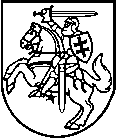 SPECIALIOSIOS PRIEŠGAISRINĖS GELBĖJIMO VALDYBOSVIRŠININKASĮSAKYMASDĖL SPECIALIOSIOS PRIEŠGAISRINĖS GELBĖJIMO VALDYBOS SUPAPRASTINTŲ VIEŠŲJŲ PIRKIMŲ TAISYKLIŲ PATVIRTINIMO2014 m. sausio  22  d.  Nr. 4-10VilniusVadovaudamasis Lietuvos Respublikos viešųjų pirkimų įstatymo (Žin., 1996, Nr. 84-2000; 2006, Nr. 4-102; 2009, Nr. 93-3986; 2010, Nr. 25-1174; 2011, Nr. 2-36, Nr. 85-4137; 2012, Nr. 82-4264; 2013, Nr. 112-5575) 85 straipsnio 2 dalimi:1. Tvirtinu Specialiosios priešgaisrinės gelbėjimo valdybos (toliau – valdyba) supaprastintų viešųjų pirkimų taisykles (pridedama).2. Pripažįstu netekusiais galios:2.1. Specialiosios priešgaisrinės gelbėjimo valdybos viršininko 2013 m. sausio 8 d. įsakymą Nr. 4-4 „Dėl Specialiosios priešgaisrinės gelbėjimo valdybos supaprastintų viešųjų pirkimų taisyklių patvirtinimo“;2.2. Specialiosios priešgaisrinės gelbėjimo valdybos viršininko 2013 m. rugpjūčio 6 d. įsakymą Nr. 4-78 „Dėl Specialiosios priešgaisrinės gelbėjimo valdybos viršininko 2013 m. sausio 8 d. įsakymo Nr. 4-4 „Dėl Specialiosios priešgaisrinės gelbėjimo valdybos supaprastintų viešųjų pirkimų taisyklių patvirtinimo“ pakeitimo“.3. Nurodau valdybos Administraciniam skyriui pasirašytinai supažindinti suinteresuotus asmenis su šiuo įsakymu.Viršininkasvidaus tarnybos pulkininkas			                 Aloyzas  BaradinskasPATVIRTINTA Specialiosios priešgaisrinėsgelbėjimo valdybos viršininko 2014 m. sausio  22 d. įsakymu  Nr. 4-10SPECIALIOSIOS PRIEŠGAISRINĖS GELBĖJIMO VALDYBOSSUPAPRASTINTŲ VIEŠŲJŲ  PIRKIMŲ TAISYKLĖSVilnius2014TURINYSBENDROSIOS NUOSTATOSSUPAPRASTINTŲ PIRKIMŲ BŪDAISUPAPRASTINTAS ATVIRAS KONKURSASSUPAPRASTINTAS RIBOTAS KONKURSASSUPAPRASTINTOS SKELBIAMOS DERYBOSSUPAPRASTINTOS NESKELBIAMOS DERYBOSAPKLAUSA RAŠTUAPKLAUSA ŽODŽIUSUPAPRASTINTŲ PIRKIMŲ PASKELBIMASPIRKIMO DOKUMENTŲ RENGIMAS, PAAIŠKINIMAI, TEIKIMASTECHNINĖ SPECIFIKACIJAREIKALAVIMAI TIEKĖJŲ KVALIFIKACIJAIREIKALAVIMAI PASIŪLYMŲ IR PARAIŠKŲ RENGIMUIXIV. 	PASIŪLYMŲ NAGRINĖJIMAS IR VERTINIMASXV. 	PIRKIMO SUTARTISXVI. 	PRELIMINARIOJI SUTARTISXVII. 	INFORMACIJOS APIE SUPAPRASTINTUS PIRKIMUS TEIKIMASXVIII. BAIGIAMOSIOS NUOSTATOSI. BENDROSIOS NUOSTATOSSpecialiosios priešgaisrinės gelbėjimo valdybos (toliau – Valdyba) supaprastintų viešųjų pirkimų taisyklės (toliau – Taisyklės) nustato Valdybos vykdomų prekių, paslaugų ir darbų supaprastintų viešųjų pirkimų (toliau – pirkimai) būdus ir jų procedūrų atlikimo tvarką.Taisyklės parengtos vadovaujantis Lietuvos Respublikos viešųjų pirkimų įstatymu (Žin., 1996, Nr. 84-2000; 2006, Nr. 4-102) (toliau – VPĮ) ir kitais teisės aktais.Atlikdama pirkimus, Valdyba vadovaujasi VPĮ, Taisyklėmis ir kitais teisės aktais.Pirkimai atliekami laikantis lygiateisiškumo, nediskriminavimo, skaidrumo, abipusio pripažinimo ir proporcingumo principų, konfidencialumo ir nešališkumo reikalavimų.Pirkimo pradžią ir pabaigą reglamentuoja VPĮ 7 straipsnis.Konkrečiam pirkimui atlikti Valdybos viršininkas  paskiria pirkimų organizatorių arba viešojo pirkimo komisiją (toliau – Komisija).Valdyba, bet kuriuo metu iki pirkimo sutarties sudarymo turi teisę nutraukti pirkimo procedūras, jeigu atsirado aplinkybių, kurių nebuvo galima numatyti. Taisyklėse naudojamos sąvokos:alternatyvus pasiūlymas – pasiūlymas, kuriame siūlomos kitokios, negu yra nustatyta pirkimo dokumentuose, pirkimo objekto charakteristikos arba pirkimo sąlygos;apklausa raštu – mažos vertės pirkimo būdas, kai Valdyba raštu ar skelbimu kviečia tiekėjus pateikti pasiūlymus ir perka prekes, paslaugas ar darbus iš pirkimą laimėjusio tiekėjo;apklausa žodžiu – mažos vertės pirkimo būdas, kai preliminari pirkimo sutarties vertė neviršija 10 000 Lt be pridėtinės vertės mokesčio (toliau – PVM) ir Valdyba žodžiu kviečia tiekėjus pateikti pasiūlymus ir perka prekes, paslaugas ar darbus iš pirkimą laimėjusio tiekėjo;kvalifikacijos patikrinimas – procedūra, kurios metu tikrinama, ar tiekėjai atitinka pirkimo dokumentuose nurodytus minimalius kvalifikacijos reikalavimus;mažos vertės viešasis pirkimas (toliau – mažos vertės pirkimas) – supaprastintas pirkimas, kai yra bent viena iš šių sąlygų:1) prekių ar paslaugų pirkimo vertė yra mažesnė kaip 200 tūkst. Lt (be PVM), o darbų pirkimo vertė mažesnė kaip 500 tūkst. Lt (be PVM);2) perkamos panašios prekės, paslaugos ar perkami darbai dėl to paties objekto yra suskirstyti į atskiras dalis, kurių kiekvienai numatoma sudaryti atskirą pirkimo sutartį (sutartis), jeigu bendra šių sutarčių vertė yra ne didesnė kaip 10 procentų prekių ar paslaugų supaprastintų pirkimų to paties tipo sutarčių vertės ir mažesnė kaip 200 tūkst. Lt (be PVM), o perkant darbus – ne didesnė kaip 1,5 procento to paties objekto supaprastinto pirkimo vertės ir mažesnė kaip 500 tūkst. Lt (be PVM). numatomo pirkimo vertė (toliau – pirkimo vertė) – Valdybos numatomos sudaryti pirkimo sutarties vertė, skaičiuojama imant visą mokėtiną sumą be PVM, įskaitant visas sutarties pasirinkimo ir atnaujinimo galimybes. Pirkimo vertė skaičiuojama pirkimo pradžiai, atsižvelgiant į visas to paties tipo prekių ar paslaugų arba tam pačiam objektui skirtas darbų pirkimo sutarčių vertes;pirkimo komisija (toliau - Komisija) – Valdybos viršininko įsakymu iš ne mažiau kaip 3 asmenų sudaryta komisija, kuri Valdybos nustatyta tvarka organizuoja ir atlieka pirkimus; pirkimų organizatorius – Valdybos viršininko paskirtas  darbuotojas, kuris Valdybos nustatyta tvarka organizuoja ir atlieka mažos vertės pirkimus, kai tokiems pirkimams atlikti nesudaroma Komisija;preliminari numatomos sudaryti pirkimo sutarties vertė – numatomos sudaryti pirkimo sutarties vertė, skaičiuojama imant visą mokėtiną sumą be PVM, įskaitant visas sutarties pasirinkimo ir pratęsimo galimybes;supaprastintas atviras konkursas – supaprastinto (išskyrus mažos vertės) pirkimo būdas, kai apie pirkimą skelbiama viešai ir kiekvienas suinteresuotas tiekėjas gali pateikti pasiūlymą;supaprastintas ribotas konkursas – supaprastinto (išskyrus mažos vertės) pirkimo būdas, kai apie pirkimą skelbiama viešai ir paraiškas dalyvauti konkurse gali pateikti visi norintys konkurse dalyvauti tiekėjai, o pasiūlymus konkursui – tik Valdybos pakviesti kandidatai;supaprastintos neskelbiamos derybos – supaprastinto (išskyrus mažos vertės) pirkimo būdas, kai apie pirkimą viešai neskelbiama, pasiūlymus teikia Valdybos pakviesti tiekėjai ir Valdyba su kiekvienu tiekėju atskirai derasi dėl jo pateiktos kainos ir kitų pasiūlymo sąlygų;supaprastintos skelbiamos derybos – supaprastinto (išskyrus mažos vertės) pirkimo būdas, kai apie pirkimą skelbiama viešai ir paraiškas dalyvauti derybose gali pateikti visi tiekėjai, o Valdyba konsultuojasi su visais ar atrinktais kandidatais ir su vienu ar keliais iš jų derasi dėl jų pateiktų kainų ir kitų pasiūlymų sąlygų.Kitos Taisyklėse vartojamos pagrindinės sąvokos yra apibrėžtos VPĮ.II. SUPAPRASTINTŲ PIRKIMŲ BŪDAIPirkimai, išskyrus mažos vertės pirkimus, atliekami šiais būdais:supaprastinto atviro konkurso;supaprastinto riboto konkurso;supaprastintų skelbiamų derybų;supaprastintų neskelbiamų derybų.Mažos vertės pirkimai atliekami šiais būdais:apklausos raštu;apklausos žodžiu.Valdyba privalo įsigyti prekes, paslaugas ir darbus iš viešosios įstaigos CPO LT, atliekančios centrinės perkančiosios organizacijos funkcijas, elektroninio katalogo CPO.ltTM (toliau – elektroninis katalogas), kai elektroniniame kataloge siūlomos prekės, paslaugos ar darbai atitinka Valdybos poreikius ir Valdyba negali jų atlikti efektyvesniu būdu racionaliai naudodama tam skirtas lėšas. Pirkimo komisija ar pirkimų organizatorius privalo motyvuoti savo sprendimą neatlikti elektroniniame kataloge siūlomų prekių, paslaugų ar darbų pirkimo ir saugoti tai patvirtinantį dokumentą kartu su kitais pirkimo dokumentais VPĮ 21 straipsnyje nustatyta tvarka.Pirkimas, įskaitant mažos vertės pirkimą, supaprastinto atviro, supaprastinto riboto konkurso, supaprastintų skelbiamų derybų būdu, gali būti atliktas visais atvejais.Pirkimas neskelbiamų derybų būdu gali būti vykdomas, esant bent vienai iš šių sąlygų:pirkimas, apie kurį buvo skelbta, neįvyko, nes nebuvo gauta paraiškų ar pasiūlymų;atliekant pirkimą, apie kurį buvo skelbta, visi gauti pasiūlymai neatitiko pirkimo dokumentų reikalavimų arba buvo pasiūlytos per didelės Valdybai nepriimtinos kainos, o pirkimo sąlygos iš esmės nekeičiamos ir į neskelbiamas supaprastintas derybas kviečiami visi pasiūlymus pateikę tiekėjai, atitinkantys Valdybos nustatytus minimalius kvalifikacijos reikalavimus;dėl įvykių, kurių Valdyba negalėjo iš anksto numatyti, būtina skubiai įsigyti reikalingų prekių, paslaugų ar darbų. Aplinkybės, kuriomis grindžiama ypatinga skuba, negali priklausyti nuo Valdybos;dėl techninių priežasčių ar dėl objektyvių aplinkybių, patentų, kitų intelektinės nuosavybės teisių ar kitų išimtinių teisių apsaugos tik konkretus tiekėjas gali patiekti reikalingas prekes, pateikti paslaugas ar atlikti darbus ir kai nėra jokios kitos alternatyvos;kai Valdyba pagal ankstesnę pirkimo sutartį iš tam tikro tiekėjo pirko prekių arba paslaugų ir nustatė, kad iš jo tikslinga pirkti papildomai, techniniu požiūriu derinant su jau turimomis prekėmis ir suteiktomis paslaugomis, ir jeigu ankstesnieji pirkimai buvo efektyvūs, iš esmės nesikeičia prekių ar paslaugų kainos ir kitos sąlygos, o alternatyvūs pirkimai dėl techninio nesuderinamumo su ankstesniaisiais būtų nepriimtini, nes Valdybai įsigijus skirtingų techninių charakteristikų prekių ar paslaugų, ji negalėtų naudotis anksčiau pirktomis prekėmis ar paslaugomis ar patirtų didelių nuostolių. Jeigu papildomai perkamų prekių ar paslaugų kaina viršija 30 procentų ankstesnės pirkimų kainos, turi būti atliekama ekspertizė dėl papildomai perkamų prekių ar paslaugų techninių charakteristikų suderinamumo;prekės ir paslaugos yra perkamos naudojant reprezentacinėms išlaidoms skirtas lėšas;perkamos prekių biržoje kotiruojamos prekės;perkami bibliotekiniai dokumentai, prenumeruojami laikraščiai ir žurnalai;ypač palankiomis sąlygomis perkama iš bankrutuojančių, likviduojamų ar restruktūrizuojamų ūkio subjektų;prekės perkamos iš valstybės rezervo;perkamos licencijos naudotis bibliotekiniais dokumentais ar duomenų (informacinėmis) bazėmis;perkamos Valdybos valstybės tarnautojų ir (ar) pagal darbo sutartį dirbančių darbuotojų mokymo paslaugos;perkamos ekspertų komisijų, komitetų, tarybų, kurių sudarymo tvarką nustato Lietuvos Respublikos įstatymai, narių teikiamos nematerialaus pobūdžio (intelektinės) paslaugos;dėl aplinkybių, kurių nebuvo galima numatyti, paaiškėja, kad reikia papildomų darbų arba paslaugų, neįrašytų į sudarytą pirkimo sutartį, tačiau be kurių negalima užbaigti pirkimo sutarties vykdymo. Tokia pirkimo sutartis gali būti sudaroma tik su tuo tiekėju, su kuriuo buvo sudaryta pradinė pirkimo sutartis, o jos ir visų kitų papildomai sudarytų pirkimo sutarčių kaina neturi viršyti 30 procentų pradinės pirkimo sutarties kainos;perkant iš esamo tiekėjo naujas paslaugas ar darbus, tokius pat, kokie buvo pirkti pagal ankstesnę pirkimo sutartį, su sąlyga, kad ankstesnioji pirkimo sutartis buvo sudaryta skelbiant apie pirkimą ir kurį skelbiant buvo atsižvelgta į tokių papildomų pirkimų vertę, galimybė pirkti papildomai buvo nurodyta pirkimo skelbime, o visi minimi pirkimai skirti tam pačiam projektui vykdyti. Papildomų pirkimų metu sudaromų pirkimo sutarčių trukmė negali būti ilgesnė kaip 3 metai skaičiuojant nuo pradinės pirkimo sutarties sudarymo momento.Mažos vertės pirkimus vykdo Komisija arba pirkimų organizatorius.Mažos vertės pirkimus vykdo Komisija, kai:16.1.  prekių ar paslaugų sutarties vertė viršija 75 000 Lt (be PVM);16.2.  darbų Sutarties vertė viršija 150 000 Lt (be PVM).17.   Valdybos viršininkas turi teisę priimti sprendimą pavesti  mažos vertės pirkimą vykdyti pirkimų organizatoriui arba Komisijai neatsižvelgdamas į Taisyklių 16 punkte nustatytas aplinkybes. III. SUPAPRASTINTAS ATVIRAS KONKURSASValdyba supaprastintą atvirą konkursą vykdo etapais: VPĮ ir Taisyklėse nustatyta tvarka skelbia apie pirkimą ir, vadovaudamasi pirkimo dokumentuose nustatytomis sąlygomis, nagrinėja, vertina ir palygina tiekėjų pateiktus pasiūlymus.Supaprastintame atvirame konkurse derybos tarp Valdybos ir tiekėjų draudžiamos.Vykdant supaprastintą atvirą konkursą, dalyvių skaičius neribojamas.Valdybos nustatytas pasiūlymų pateikimo terminas turi būti proporcingas pirkimo objektui ir protingas, kad rūpestingas ir atidus tiekėjas galėtų išnagrinėti pirkimo dokumentus ir parengti bei pateikti pasiūlymą. Pasiūlymų pateikimo terminas negali būti trumpesnis kaip 7 darbo dienos nuo skelbimo apie pirkimą paskelbimo Centrinėje viešųjų pirkimų informacinėje sistemoje (toliau – CVP IS).Jei supaprastinto atviro konkurso metu bus vykdomas elektroninis aukcionas, apie tai nurodoma skelbime apie pirkimą.IV. SUPAPRASTINTAS RIBOTAS KONKURSASValdyba supaprastintą ribotą konkursą vykdo etapais:23.1. VPĮ ir Taisyklėse nustatyta tvarka skelbia apie pirkimą ir, remdamasi paskelbtais kvalifikacijos kriterijais, atrenka tuos kandidatus, kurie bus kviečiami pateikti pasiūlymus;vadovaudamasi pirkimo dokumentuose nustatytomis sąlygomis, nagrinėja, vertina ir palygina pakviestų dalyvių pateiktus pasiūlymus.Supaprastintame ribotame konkurse derybos tarp Valdybos ir tiekėjų draudžiamos.Paraiškų dalyvauti pirkime pateikimo terminas turi būti proporcingas pirkimo dokumentuose nustatytiems kvalifikacijos reikalavimams ir protingas, kad rūpestingas ir atidus tiekėjas galėtų išnagrinėti pirkimo dokumentus bei parengti ir pateikti paraišką bei negali būti trumpesnis kaip 7 darbo dienos nuo skelbimo apie pirkimą paskelbimo CVP IS.Pasiūlymų pateikimo terminas turi būti proporcingas pirkimo objektui ir protingas, kad rūpestingas ir atidus tiekėjas galėtų išnagrinėti pirkimo dokumentus ir parengti bei pateikti pasiūlymą. Pasiūlymų pateikimo terminas negali būti trumpesnis kaip 7 darbo dienos nuo kvietimo pateikti pasiūlymus išsiuntimo dienos.Valdyba skelbime apie supaprastintą pirkimą nustato, kiek mažiausiai kandidatų bus pakviesta pateikti pasiūlymus ir kokie yra kandidatų kvalifikacinės atrankos kriterijai ir tvarka. Kviečiamų kandidatų skaičius negali būti mažesnis kaip 3.Valdyba, nustatydama atrenkamų kandidatų skaičių, kvalifikacinės atrankos kriterijus ir tvarką, privalo laikytis šių reikalavimų:28.1. turi būti užtikrinta reali konkurencija, kvalifikacinės atrankos kriterijai turi būti tikslūs, aiškūs ir nediskriminuojantys;kvalifikacinės atrankos kriterijai turi būti nustatyti VPĮ 35–38 straipsnių pagrindu.Kvalifikacinė atranka turi būti atliekama tik iš tų kandidatų, kurie atitinka Valdybos nustatytus minimalius kvalifikacijos reikalavimus.Pateikti pasiūlymus turi būti pakviesta ne mažiau kandidatų, negu pirkimo dokumentuose nustatytas mažiausias kviečiamų kandidatų skaičius. Jeigu minimalius kvalifikacijos reikalavimus atitinka mažiau kandidatų, negu nustatytas mažiausias kviečiamų kandidatų skaičius, Valdyba pateikti pasiūlymus kviečia visus kandidatus, kurie atitinka keliamus minimalius kvalifikacijos reikalavimus.Valdyba negali kviesti dalyvauti supaprastintame ribotame konkurse kitų, paraiškų nepateikusių, tiekėjų arba kandidatų, kurie neatitinka minimalių kvalifikacijos reikalavimų.Jei supaprastinto riboto konkurso metu bus vykdomas elektroninis aukcionas, apie tai nurodoma skelbime apie pirkimą.V. SUPAPRASTINTOS SKELBIAMOS DERYBOSValdyba supaprastintas skelbiamas derybas vykdo šiais etapais:33.1. jeigu kandidatų skaičius neribojamas, VPĮ ir Taisyklėse nustatyta tvarka skelbia apie pirkimą, nagrinėja ir derasi su kandidatais dėl pateiktų pasiūlymų sąlygų ir, vadovaudamasi pirkimo dokumentuose nustatytomis sąlygomis, vertina ir palygina kandidatų pateiktus galutinius pasiūlymus;jeigu kandidatų skaičius ribojamas, VPĮ ir Taisyklėse nustatyta tvarka skelbia apie pirkimą, remdamasi paskelbtais kvalifikacijos kriterijais, atrenka tuos kandidatus, kurie bus kviečiami pateikti pasiūlymus, nagrinėja ir derasi su kandidatais dėl pateiktų pasiūlymų sąlygų ir, vadovaudamasi pirkimo dokumentuose nustatytomis sąlygomis, vertina ir palygina kandidatų pateiktus galutinius pasiūlymus.Jeigu pirkimo metu derėtasi, pabaigus derybas, Valdyba gali dalyvių prašyti pateikti galutinius kainos bei techninių duomenų, kurie vertinami pagal ekonomiškai naudingiausio pasiūlymo vertinimo kriterijus, pasiūlymus užklijuotuose vokuose (išskyrus atvejus, kai pateikti pasiūlymą kviečiamas tik vienas tiekėjas).Jei ribojamas kandidatų skaičius:35.1. paraiškų dalyvauti pirkime pateikimo terminas turi būti proporcingas pirkimo dokumentuose nustatytiems kvalifikacijos reikalavimams ir protingas, kad rūpestingas ir atidus tiekėjas galėtų išnagrinėti pirkimo dokumentus bei parengti ir pateikti paraišką bei negali būti trumpesnis kaip 7 darbo dienos nuo skelbimo apie pirkimą paskelbimo CVP IS;pasiūlymų pateikimo terminas turi būti proporcingas pirkimo objektui ir protingas, kad rūpestingas ir atidus tiekėjas galėtų išnagrinėti pirkimo dokumentus bei parengti ir pateikti pasiūlymą. Pasiūlymų pateikimo terminas negali būti trumpesnis kaip 7 darbo dienos nuo kvietimo pateikti pasiūlymus išsiuntimo dienos.Valdyba skelbime apie pirkimą nustato, kiek mažiausiai kandidatų bus pakviesta pateikti pasiūlymus ir kokie yra kandidatų kvalifikacinės atrankos kriterijai ir tvarka. Kviečiamų kandidatų skaičius negali būti mažesnis kaip 3.Valdyba, nustatydama atrenkamų kandidatų skaičių, kvalifikacinės atrankos kriterijus ir tvarką, privalo laikytis šių reikalavimų:37.1. turi būti užtikrinta reali konkurencija, kvalifikacinės atrankos kriterijai turi būti tikslūs, aiškūs ir nediskriminuojantys;kvalifikacinės atrankos kriterijai turi būti nustatyti VPĮ 35–38 straipsnių pagrindu.Kvalifikacinė atranka turi būti atliekama tik iš tų kandidatų, kurie atitinka Valdybos nustatytus minimalius kvalifikacijos reikalavimus.Pateikti pasiūlymus turi būti pakviesta ne mažiau kandidatų, negu pirkimo dokumentuose nustatytas mažiausias kviečiamų kandidatų skaičius. Jeigu minimalius kvalifikacijos reikalavimus atitinka mažiau kandidatų, negu nustatytas mažiausias kviečiamų kandidatų skaičius, Valdyba pateikti pasiūlymus kviečia visus kandidatus, kurie atitinka keliamus minimalius kvalifikacijos reikalavimus.Valdyba negali kviesti dalyvauti skelbiamose derybose paraiškų nepateikusių tiekėjų arba kandidatų, kurie neatitinka minimalių kvalifikacijos reikalavimų.Jei neribojamas kandidatų skaičius pasiūlymų pateikimo terminas turi būti proporcingas pirkimo objektui ir protingas, kad rūpestingas ir atidus tiekėjas galėtų išnagrinėti pirkimo dokumentus bei parengti ir pateikti pasiūlymą. Pasiūlymų pateikimo terminas negali būti trumpesnis kaip 7 darbo dienos nuo kvietimo pateikti pasiūlymus išsiuntimo dienos. 42. Derybų metu turi būti laikomasi šių reikalavimų:42.1. tretiesiems asmenims Valdyba negali atskleisti jokios iš tiekėjo gautos informacijos be jo sutikimo, taip pat tiekėjas negali būti informuojamas apie susitarimus, pasiektus su kitais tiekėjais;42.2. visiems dalyviams turi būti taikomi vienodi reikalavimai, suteikiamos vienodos galimybės ir pateikiama vienoda informacija; teikdama informaciją Valdyba neturi diskriminuoti vienų tiekėjų kitų naudai;42.3. tiekėjai kviečiami derėtis pagal pasiūlymų pateikimo eiliškumą (pirmas kviečiamas anksčiausiai pasiūlymą pateikęs tiekėjas);42.4. derybų eiga turi būti įforminta raštu. Derybų protokolą pasirašo derybose dalyvavę Komisijos nariai ar pirkimo organizatorius ir dalyvio, su kuriuo derėtasi, įgaliotas atstovas. Jei derybos vykdomos laiškais ar elektroniniais laiškais, derybų eigos protokolas surašomas tais atvejais, kai derybų laiškai siunčiami nepasirašyti elektroniniu parašu. Protokole išdėstoma derybų eiga ir derybų metu pasiekti susitarimai.Galutiniai pasiūlymai pateikiami CVP IS priemonėmis ar vokuose.Derybų atveju vokų su galutinėmis tiekėjų siūlomomis kainomis ir galutiniais techniniais duomenimis atplėšimo procedūroje turi teisę dalyvauti visi derybose dalyvavę tiekėjai arba jų atstovai.VI. SUPAPRASTINTOS NESKELBIAMOS DERYBOSVykdant supaprastintas neskelbiamas derybas, kreipiamasi į tiekėjus, prašant pateikti pasiūlymus pagal Valdybos nurodytus reikalavimus. Kai supaprastintos neskelbiamos derybos vykdomos po supaprastinto atviro, supaprastinto riboto konkurso ar supaprastintų skelbiamų derybų, atmetus visus pasiūlymus, į tiekėjus, atitinkančius minimalius kvalifikacijos reikalavimus, kreipiamasi pateikti patvirtinimą apie sutikimą dalyvauti pirkime.Supaprastintų neskelbiamų derybų metu deramasi dėl tiekėjo pasiūlymo sąlygų. Derybų metu turi būti laikomasi šių reikalavimų:46.1. tretiesiems asmenims Valdyba negali atskleisti jokios iš tiekėjo gautos informacijos be jo sutikimo, taip pat tiekėjas negali būti informuojamas apie susitarimus, pasiektus su kitais tiekėjais;visiems dalyviams turi būti taikomi vienodi reikalavimai, suteikiamos vienodos galimybės ir pateikiama vienoda informacija. Teikdama informaciją Valdyba neturi diskriminuoti vienų tiekėjų kitų naudai;46.3. tiekėjai kviečiami derėtis pagal pasiūlymų pateikimo eiliškumą (pirmas kviečiamas anksčiausiai pasiūlymą pateikęs tiekėjas);46.4. derybų eiga turi būti įforminta raštu. Derybų protokolą pasirašo derybose dalyvavę Komisijos nariai ar pirkimo organizatorius ir dalyvio, su kuriuo derėtasi, įgaliotas atstovas. Jei derybos vykdomos laiškais ar elektroniniais laiškais, derybų eigos protokolas surašomas tais atvejais, kai derybų laiškai siunčiami nepasirašyti elektroniniu parašu. Protokole išdėstoma derybų eiga ir derybų metu pasiekti susitarimai.Pabaigus derybas, Valdyba gali dalyvių prašyti pateikti galutinius kainos bei techninių duomenų, kurie vertinami pagal ekonomiškai naudingiausio pasiūlymo vertinimo kriterijus, pasiūlymus užklijuotuose vokuose (išskyrus atvejus, kai pateikti pasiūlymą kviečiamas tik vienas tiekėjas).Valdyba, pirkdama supaprastintų neskelbiamų derybų būdu, pirkimo dokumentuose pateikia 75 punkte numatytą informaciją. Pirkimo dokumentai gali būti nerengiami kai supaprastintos neskelbiamos derybos vykdomos po supaprastinto atviro, supaprastinto riboto konkurso ar supaprastintų skelbiamų derybų, atmetus visus pasiūlymus. Tuomet kvietime pateikti patvirtinimą apie sutikimą dalyvauti pirkime nurodoma, kad pirkimo dokumentai bus supaprastinto atviro, supaprastinto riboto konkurso ar supaprastintų skelbiamų derybų pirkimo dokumentai, su būtinais pataisymais (pvz.: terminai, pasiūlymų pateikimo būdas, derybų eiga).Galutiniai pasiūlymai pateikiami CVP IS priemonėmis ar vokuose.Derybų atveju vokų su galutinėmis tiekėjų siūlomomis kainomis ir galutiniais techniniais duomenimis atplėšimo procedūroje turi teisę dalyvauti visi derybose dalyvavę tiekėjai arba jų atstovai.Vykdant supaprastintas neskelbiamas derybas pasiūlymų dalyvauti pirkime pateikimo terminas turi būti proporcingas pirkimo dokumentuose nustatytiems kvalifikacijos reikalavimams ir protingas, kad rūpestingas ir atidus tiekėjas galėtų išnagrinėti pirkimo dokumentus bei parengti ir pateikti paraišką.VII. APKLAUSA RAŠTUVykdant apklausą raštu, kreipiamasi į tiekėjus raštu ar skelbimu, prašant pateikti pasiūlymus pagal Valdybos nurodytus reikalavimus.Apklausa raštu apie ją viešai skelbiant gali būti atliekama visais atvejais ir kai preliminari pirkimo sutarties vertė neviršija 200 000 Lt (be PVM).Apklausa raštu, neskelbiant viešai ir apklausiant ne mažiau kaip tris tiekėjus, gali būti vykdoma:54.1. preliminariai prekių ir paslaugų pirkimo sutarties vertei neviršijant 75 000 Lt (be PVM), preliminariai darbų pirkimo sutarties vertei neviršijant 150 000 Lt (be PVM);54.2. mažesnį tiekėjų skaičių galima apklausti tik tokiu atveju, jeigu nėra žinoma trijų tiekėjų, teikiančių analogiškas prekes, paslaugas ar darbus. Apklausa raštu, neskelbiant viešai ir apklausiant vieną tiekėją, gali būti vykdoma:kai pirkimas, apie kurį buvo skelbta, neįvyko, nes nebuvo gauta paraiškų ar pasiūlymų;dėl įvykių, kurių Valdyba negalėjo iš anksto numatyti, būtina skubiai įsigyti reikalingų prekių, paslaugų ar darbų. Aplinkybės, kuriomis grindžiama ypatinga skuba, negali priklausyti nuo Valdybos;dėl techninių priežasčių ar dėl objektyvių aplinkybių, patentų, kitų intelektinės nuosavybės teisių ar kitų išimtinių teisių apsaugos tik konkretus tiekėjas gali patiekti reikalingas prekes, pateikti paslaugas ar atlikti darbus ir kai nėra jokios kitos alternatyvos;kai Valdyba pagal ankstesnę pirkimo sutartį iš tam tikro tiekėjo pirko prekių arba paslaugų ir nustatė, kad iš jo tikslinga pirkti papildomai, techniniu požiūriu derinant su jau turimomis prekėmis ir suteiktomis paslaugomis, ir jeigu ankstesnieji pirkimai buvo efektyvūs, iš esmės nesikeičia prekių ar paslaugų kainos ir kitos sąlygos, o alternatyvūs pirkimai dėl techninio nesuderinamumo su ankstesniaisiais būtų nepriimtini, nes Valdybai įsigijus skirtingų techninių charakteristikų prekių ar paslaugų, ji negalėtų naudotis anksčiau pirktomis prekėmis ar paslaugomis ar patirtų didelių nuostolių. Jeigu papildomai perkamų prekių ar paslaugų kaina viršija 30 procentų ankstesnės pirkimų kainos, turi būti atliekama ekspertizė dėl papildomai perkamų prekių ar paslaugų techninių charakteristikų suderinamumo;ypač palankiomis sąlygomis perkama iš bankrutuojančių, likviduojamų ar restruktūrizuojamų ūkio subjektų;perkamos licencijos naudotis bibliotekiniais dokumentais ar duomenų (informacinėmis) bazėmis;perkamos ekspertų komisijų, komitetų, tarybų, kurių sudarymo tvarką nustato Lietuvos Respublikos įstatymai, narių teikiamos nematerialaus pobūdžio (intelektinės) paslaugos;dėl aplinkybių, kurių nebuvo galima numatyti, paaiškėja, kad reikia papildomų darbų arba paslaugų, neįrašytų į sudarytą pirkimo sutartį, tačiau be kurių negalima užbaigti pirkimo sutarties vykdymo. Tokia pirkimo sutartis gali būti sudaroma tik su tuo tiekėju, su kuriuo buvo sudaryta pradinė pirkimo sutartis, o jos ir visų kitų papildomai sudarytų pirkimo sutarčių kaina neturi viršyti 30 procentų pradinės pirkimo sutarties kainos;perkant iš esamo tiekėjo naujas paslaugas ar darbus, tokius pat, kokie buvo pirkti pagal ankstesnę pirkimo sutartį, su sąlyga, kad ankstesnioji pirkimo sutartis buvo sudaryta skelbiant apie pirkimą ir kurį skelbiant buvo atsižvelgta į tokių papildomų pirkimų vertę, galimybė pirkti papildomai buvo nurodyta pirkimo skelbime, o visi minimi pirkimai skirti tam pačiam projektui vykdyti. Papildomų pirkimų metu sudaromų pirkimo sutarčių trukmė negali būti ilgesnė kaip 3 metai skaičiuojant nuo pradinės pirkimo sutarties sudarymo momento;Apklausos raštu metu gali būti deramasi dėl pasiūlymo sąlygų. Jei apklausos raštu metu yra deramasi, derybų metu turi būti laikomasi šių reikalavimų:tretiesiems asmenims Valdyba negali atskleisti jokios iš tiekėjo gautos informacijos be jo sutikimo, taip pat tiekėjas negali būti informuojamas apie susitarimus, pasiektus su kitais tiekėjais;visiems dalyviams turi būti taikomi vienodi reikalavimai, suteikiamos vienodos galimybės ir pateikiama vienoda informacija; teikdama informaciją Valdyba neturi diskriminuoti vienų tiekėjų kitų naudai;tiekėjai kviečiami derėtis pagal pasiūlymų pateikimo eiliškumą (pirmas kviečiamas anksčiausiai pasiūlymą pateikęs tiekėjas);derybų eiga turi būti įforminta raštu. Derybų protokolą pasirašo derybose dalyvavę Komisijos nariai ar pirkimo organizatorius ir dalyvio, su kuriuo derėtasi, įgaliotas atstovas. Jei derybos vykdomos laiškais ar elektroniniais laiškais, derybų eigos protokolas surašomas tais atvejais, kai derybų laiškai siunčiami nepasirašyti elektroniniu parašu. Protokole išdėstoma derybų eiga ir derybų metu pasiekti susitarimai.Valdyba, pirkdama apklausos raštu būdu, pirkimo dokumentuose pateikia Taisyklių 73 punkte (išskyrus 73.4, 73.6, 73.7, 73.8, 73.9, 73.10, 73.11, 73.20, 73.21, 73.27, 73.28 punktus), jeigu apie apklausą raštu yra skelbiama, arba 79 punkte, jeigu apie apklausą raštu nėra skelbiama, numatytą informaciją.Raštu pasiūlymus gali būti prašoma pateikti faksu, elektroniniu paštu, CVP IS priemonėmis ar vokuose. Valdyba gali nereikalauti, kad pasiūlymas būtų pasirašytas (elektroninis pasiūlymas būtų pateiktas su saugiu elektroniniu parašu, atitinkančiu teisės aktų reikalavimus), užkoduotas (užšifruotas).59.	Atlikdama apklausą raštu Valdyba neprivalo reikalauti, kad pasiūlymo galiojimas ir sutarties įvykdymas būtų užtikrinami Lietuvos Respublikos civilinio kodekso nustatytais prievolių įvykdymo užtikrinimo būdais.Pasiūlymus prašant pateikti vokuose (elektroninėmis priemonėmis), į vokų atplėšimo procedūrą, išskyrus pirkimą, kurio metu deramasi, gali būti kviečiami pasiūlymus pateikę tiekėjai ar jų įgalioti atstovai.Vykdant apklausą raštu apie ją viešai skelbiant pasiūlymų dalyvauti pirkime pateikimo terminas turi būti proporcingas pirkimo dokumentuose nustatytiems kvalifikacijos reikalavimams ir protingas, kad rūpestingas ir atidus tiekėjas galėtų išnagrinėti pirkimo dokumentus bei parengti ir pateikti paraišką bei negali būti trumpesnis kaip 7 darbo dienos nuo skelbimo apie pirkimą paskelbimo CVP IS.Vykdant apklausą raštu apie ją viešai neskelbiant, pasiūlymų dalyvauti pirkime pateikimo terminas turi būti proporcingas pirkimo dokumentuose nustatytiems kvalifikacijos reikalavimams ir protingas, kad rūpestingas ir atidus tiekėjas galėtų išnagrinėti pirkimo dokumentus bei parengti ir pateikti pasiūlymą, bei negali būti trumpesnis kaip 3 darbo dienos nuo kvietimo pateikti pasiūlymą išsiuntimo dienos. VIII. APKLAUSA ŽODŽIU63. Apklausa žodžiu gali būti atliekama preliminariai pirkimo sutarties vertei neviršijant 10 000 Lt (be PVM).64. Atliekant apklausą žodžiu, turi būti kreipiamasi į ne mažiau, kaip tris tiekėjus.Apklausa žodžiu, apklausiant vieną tiekėją, gali būti vykdoma, kai:preliminari pirkimo sutarties vertė neviršija 2 000 Lt (be PVM);dėl įvykių, kurių Valdyba negalėjo iš anksto numatyti, būtina skubiai įsigyti reikalingų prekių, paslaugų ar darbų. Aplinkybės, kuriomis grindžiama ypatinga skuba, negali priklausyti nuo Valdybos.Vykdant pirkimą apklausos žodžiu būdu, kreipiamasi į tiekėjus žodžiu, prašant pateikti pasiūlymus pagal Valdybos nurodytus reikalavimus arba įsigyjamos prekės ar paslaugos jų pardavimo vietoje.Apklausos rezultatai fiksuojami mažos vertės pirkimo pažymoje (F-01 tipinė forma). Prieš vykdant apklausą žodžiu pirkimų organizatorius mažos vertės pirkimo pažymoje turi nustatyti pirkimo objekto techninę specifikaciją, pasiūlymų vertinimo kriterijus ir prekių tiekimo, paslaugų teikimo ar darbų atlikimo pagrindines sąlygas, apie kurią informuos apklausiamus tiekėjus. Tiekėjų apklausos pažyma nepildoma įsigyjant prekes ar paslaugas jų pardavimo vietoje. Vykdant apklausą žodžiu turi būti laikomasi šių reikalavimų:tretiesiems asmenims Valdyba negali atskleisti jokios iš tiekėjo gautos informacijos be jo sutikimo, taip pat tiekėjas negali būti informuojamas apie susitarimus, pasiektus su kitais tiekėjais;visiems dalyviams turi būti taikomi vienodi reikalavimai, suteikiamos vienodos galimybės ir pateikiama vienoda informacija; teikdama informaciją Valdyba neturi diskriminuoti vienų tiekėjų kitų naudai.IX. SUPAPRASTINTŲ PIRKIMŲ PASKELBIMASValdyba apie pirkimus skelbia VPĮ 86 straipsnyje ir Taisyklėse nustatytais atvejais ir tvarka, o informacinį pranešimą ar pranešimą dėl savanoriško ex ante skaidrumo gali skelbti VPĮ 92 straipsnio 8 dalyje ir Taisyklėse numatytais atvejais.Valdyba savo tinklalapyje ir leidinio „Valstybės žinios“ priede „Informaciniai pranešimai“ informuoja apie pradedamą bet kurį pirkimą (mažos vertės pirkimų atveju – tik savo tinklalapyje), taip pat nustatytą laimėtoją ir ketinamą sudaryti bei sudarytą pirkimo sutartį.X. PIRKIMO DOKUMENTŲ RENGIMAS, PAAIŠKINIMAI, TEIKIMASPirkimo dokumentai rengiami lietuvių kalba. Papildomai pirkimo dokumentai gali būti rengiami ir kitomis kalbomis.Pirkimo dokumentai turi būti tikslūs, aiškūs, be dviprasmybių, kad tiekėjai galėtų pateikti pasiūlymus, o Valdyba nupirkti tai, ko reikia.Pirkimo dokumentuose nustatyti reikalavimai negali dirbtinai riboti tiekėjų galimybių dalyvauti pirkime ar sudaryti sąlygas dalyvauti tik konkretiems tiekėjams.Vykdant pirkimą supaprastinto atviro, supaprastinto riboto konkurso, supaprastintų skelbiamų derybų būdu, pirkimo dokumentuose pateikiama ši informacija:nuoroda į Taisykles, kuriomis vadovaujantis vykdomas pirkimas (Taisyklių pavadinimas, patvirtinimo data, visų pakeitimų paskelbimo datos);nuoroda į skelbimą;Valdybos valstybės tarnautojų ir darbuotojų, dirbančių pagal darbo sutartį, kurie įgalioti palaikyti ryšį su tiekėjais, pareigos, vardai, pavardės, adresai, telefonų ir faksų numeriai, taip pat informacija, kokiu būdu tiekėjas gali prašyti paaiškinti, patikslinti pirkimo dokumentus;pasiūlymų ir (ar) paraiškų pateikimo terminas (data, valanda ir minutė) ir vieta;pasiūlymų ir (ar) paraiškų rengimo ir pateikimo reikalavimai;pasiūlymo galiojimo terminas;prekių, paslaugų ar darbų pavadinimas;prekių, paslaugų ar darbų kiekis (apimtis);prekių tiekimo, paslaugų teikimo ar darbų atlikimo terminai;techninė specifikacija;informacija, ar pirkimo objektas skirstomas į dalis, kurių kiekvienai bus sudaroma pirkimo sutartis arba preliminarioji sutartis, ir ar leidžiama pateikti pasiūlymus tik vienai pirkimo objekto daliai, vienai ar kelioms dalims, ar visoms dalims; pirkimo objekto dalių, dėl kurių gali būti pateikti pasiūlymai, apibūdinimas;informacija, ar leidžiama pateikti alternatyvius pasiūlymus, jeigu leidžiama – šių pasiūlymų reikalavimai;tiekėjų kvalifikacijos reikalavimai, tarp jų ir reikalavimai atskiriems bendrą paraišką ar pasiūlymą pateikiantiems tiekėjams;dokumentų sąrašas, informacija, kurią turi pateikti tiekėjai, siekiantys įrodyti, kad jų kvalifikacija atitinka keliamus reikalavimus, ir, kai reikalaujama, turi būti pateikiama pirkimo dokumentuose nurodytų minimalių kvalifikacinių reikalavimų atitikties deklaracija;informacija, kaip turi būti apskaičiuota ir išreikšta pasiūlymuose nurodoma kaina;informacija, kad pasiūlymai bus vertinami litais. Jeigu pasiūlymuose kainos nurodytos užsienio valiuta, jos bus perskaičiuojamos litais pagal Lietuvos banko nustatytą ir paskelbtą lito ir užsienio valiutos santykį paskutinę pasiūlymų pateikimo termino dieną;jei numatomas vokų su pasiūlymais atplėšimas ar susipažįstama su elektroninėmis priemonėmis pateiktais pasiūlymais (toliau – vokų su pasiūlymais atplėšimas), vokų su pasiūlymais atplėšimo ir pasiūlymų nagrinėjimo procedūros, kur (nurodoma vieta) ir kada (nurodoma diena, valanda ir minutė) vyks vokų su pasiūlymais atplėšimas;informacija, ar tiekėjams leidžiama dalyvauti vokų su pasiūlymais atplėšimo procedūroje;pasiūlymų vertinimo kriterijai, kiekvieno jų svarba bendram įvertinimui, pasirinkto kriterijaus lyginamasis svoris, vertinimo taisyklės ir procedūros;Valdybos siūlomos šalims pasirašyti pirkimo sutarties sąlygos pagal VPĮ 18 straipsnio 6 dalies reikalavimus, taip pat pirkimo sutarties projektas, jeigu jis yra parengtas;pasiūlymų galiojimo užtikrinimo, jei reikalaujama, ir pirkimo sutarties įvykdymo užtikrinimo reikalavimai;jei Valdyba numato reikalavimą, kad ūkio subjektų grupė, kurios pasiūlymas bus pripažintas geriausiu, įgytų tam tikrą teisinę formą – teisinės formos reikalavimai;būdai, kuriais tiekėjai gali prašyti pirkimo dokumentų paaiškinimų;pasiūlymų keitimo ir atšaukimo tvarka;reikalavimas, kad tiekėjas savo pasiūlyme nurodytų, kokius subrangovus, subtiekėjus ar subteikėjus ketina pasitelkti ir, kokiai pirkimo daliai atlikti tiekėjas juos ketina pasitelkti;darbai, kuriuos privalo atlikti pats tiekėjas, jeigu darbų pirkimo sutarčiai vykdyti pasitelkiami subrangovai;energijos vartojimo efektyvumo ir aplinkos apsaugos reikalavimai ir (ar) kriterijai Lietuvos Respublikos Vyriausybės ar jos įgaliotos institucijos nustatytais atvejais ir tvarka;informacija apie pirkimo sutarties sudarymo atidėjimo termino taikymą;ginčų nagrinėjimo tvarka;informacija dėl pavyzdžių (jeigu reikalaujama) pateikimo ir grąžinimo. Pirkimo dokumentuose papildomai gali būti nurodyta ši informacija:pirkimo sutarties vykdymo sąlygos, susijusios su socialinėmis ir aplinkos apsaugos reikmėmis;jeigu Valdyba pirkimą atlieka pagal VPĮ 91 straipsnio reikalavimus – nuoroda į tokį pirkimą ir reikalavimas, kad tiekėjas pagrįstų, kad jis atitinka minėto straipsnio reikalavimus, pateikdamas kompetentingos institucijos išduotą dokumentą ar tiekėjo patvirtintą deklaraciją;kita reikalinga informacija apie pirkimo sąlygas ir procedūras.Supaprastinto riboto konkurso ar skelbiamų derybų, jeigu numatoma riboti tiekėjų skaičių atveju pirkimo dokumentuose turi būti nurodyti kvalifikacinės atrankos kriterijai bei tvarka, mažiausias kandidatų, kuriuos Valdyba atrinks ir pakvies pateikti pasiūlymus, skaičius.Vykdant skelbiamas ar neskelbiamas derybas, apklausą raštu, kai numatoma derėtis, pirkimo dokumentuose turi būti nurodyti derybų vykdymo etapai ir jų skaičius, derėjimosi sąlygos ir procedūros.Pirkimo dokumentai nerengiami, kai apklausa vykdoma žodžiu ar vykdomos neskelbiamos supaprastintos derybos po supaprastinto atviro, supaprastinto riboto konkurso ar supaprastintų skelbiamų derybų, atmetus visus pasiūlymus.Pirkimo dokumentų sudėtinė dalis yra skelbimas apie pirkimą. Skelbimuose esanti informacija vėliau papildomai gali būti neteikiama (kituose pirkimo dokumentuose pateikiama nuoroda į atitinkamą informaciją skelbime).Vykdant apklausą raštu apie ją viešai neskelbiant, neskelbiamas supaprastintas derybas ar kai pasiūlymą pateikti kviečiamas tik vienas tiekėjas, pirkimo dokumentuose privalo būti pateikiama informacija apie pirkimo objektą, pagrindines pirkimo sutarties vykdymo sąlygas, pasiūlymo pateikimo bei vertinimo reikalavimus.Pirkimo dokumentai, kuriuos įmanoma pateikti elektroninėmis priemonėmis, įskaitant technines specifikacijas, dokumentų paaiškinimus (patikslinimus), taip pat atsakymus į tiekėjų klausimus, skelbiami CVP IS kartu su skelbimu apie pirkimą. Valdyba pirkimo dokumentus taip pat gali paskelbti savo interneto svetainėje. Jeigu pirkimo dokumentų neįmanoma paskelbti CVP IS ar vykdomas neskelbiamas pirkimas, tiekėjui jie pateikiami kitomis priemonėmis – asmeniškai, registruotu laišku, elektroniniu laišku ar faksu.Pirkimo dokumentai tiekėjams turi būti teikiami nuo skelbimo apie pirkimą paskelbimo ar kvietimo išsiuntimo tiekėjams dienos iki pasiūlymo pateikimo termino, nustatyto pirkimo dokumentuose, pabaigos. Pirkimo dokumentai pateikiami to paprašiusiam tiekėjui nedelsiant, ne vėliau kaip per 1 darbo dieną, gavus prašymą. Kai pirkimo dokumentai skelbiami CVP IS, papildomai jie gali būti neteikiami.Tiekėjas gali paprašyti, kad Valdyba paaiškintų pirkimo dokumentus. Valdyba atsako į kiekvieną tiekėjo rašytinį prašymą paaiškinti pirkimo dokumentus, jeigu prašymas gautas ne vėliau kaip prieš 4 darbo dienas (jeigu pasiūlymų pateikimo terminas yra trumpesnis kaip 4 darbo dienos – ne vėliau kaip prieš 2 darbo dienas) iki pasiūlymų pateikimo termino pabaigos. Valdyba į gautą prašymą atsako ne vėliau kaip per 3 darbo dienas nuo jo gavimo dienos. Atsakymas turi būti teikiamas taip, kad tiekėjas jį gautų ne vėliau kaip likus 1 darbo dienai iki pasiūlymų pateikimo termino pabaigos. Valdyba, atsakydama tiekėjui, kartu siunčia paaiškinimus ir visiems kitiems tiekėjams, kuriems ji pateikė pirkimo dokumentus, bet nenurodo, iš ko gavo prašymą pateikti paaiškinimą.Jeigu Valdyba rengia susitikimus su tiekėjais, tai susitikimas su kiekvienu tiekėju rengiamas atskirai. Komisija ar pirkimų organizatorius surašo šio susitikimo protokolą. Protokole fiksuojami visi šio susitikimo metu pateikti klausimai dėl pirkimo dokumentų ir atsakymai į juos. Protokolo išrašas laikomas pirkimo dokumentų paaiškinimu, jis teikiamas visiems tiekėjams, kuriems Tarnyba pateikė pirkimo dokumentus, bet nenurodo, su kuriuo tiekėju vyko susitikimas.Nesibaigus pasiūlymų pateikimo terminui, Valdyba savo iniciatyva gali paaiškinti (patikslinti) pirkimo dokumentus, tikslinant ir paskelbtą informaciją. Paaiškinimai turi būti pateikti (paskelbti) likus ne mažiau nei 1 darbo dienai iki pasiūlymų pateikimo termino pabaigos.Jeigu pirkimo dokumentus paaiškinusi (patikslinusi) Valdyba jų negali pateikti Taisyklėse nustatytais terminais arba paaiškinus (patikslinus) pirkimo dokumentus (pvz., sumažinus tiekėjų kvalifikacijos reikalavimus, pakeitus pirkimo objekto techninę specifikaciją ar sutarties vykdymo terminus), gali atsirasti naujų tiekėjų, norinčių dalyvauti pirkime, ji privalo pratęsti pasiūlymų pateikimo terminą. Šis terminas nukeliamas protingumo kriterijų atitinkančiam laikui, per kurį tiekėjai, rengdami pirkimo pasiūlymus, galėtų atsižvelgti į šiuos paaiškinimus (patikslinimus) ir tinkamai parengti pasiūlymus.Jeigu pirkimo dokumentai skelbiami CVP IS, ten pat skelbiama apie pirkimo dokumentų paaiškinimus (patikslinimus), ir prireikus pratęsiamas pasiūlymų pateikimo terminas. Jeigu pirkimo dokumentai neskelbiami CVP IS, pranešimai apie pirkimo dokumentų paaiškinimus (patikslinimus) ir prireikus termino pratęsimą išsiunčiami visiems tiekėjams, kuriems buvo pateikti pirkimo dokumentai.XI. TECHNINĖ SPECIFIKACIJAAtliekant pirkimus, techninė specifikacija rengiama vadovaujantis VPĮ 25 straipsnio nuostatomis. Valdyba, atlikdama mažos vertės pirkimus, gali nesivadovauti VPĮ 25 straipsnyje nustatytais reikalavimais, tačiau bet kuriuo atveju ji turi užtikrinti VPĮ 3 straipsnyje nurodytų principų laikymąsi.Techninė specifikacija nustatoma nurodant standartą, techninį reglamentą ar normatyvą arba nurodant pirkimo objekto funkcines savybes, ar apibūdinant norimą rezultatą arba šių būdų deriniu.Rengiant techninę specifikaciją, nurodomos pirkimo objekto arba pirkimo objekto panaudojimo tikslo ir sąlygų savybės (pvz., našumas, matmenys, energijos suvartojimas, norima gauti nauda naudojant pirkimo objektą ir pan.) ir reikalavimų šioms savybėms reikšmės. Reikšmės nurodomos ribiniais dydžiais („ne daugiau kaip ....“, „ne mažiau kaip ....“) arba reikšmių diapazonais („nuo ... iki ...“). Tik pagrįstais atvejais reikšmės gali būti nurodomos tiksliai („turi būti lygu ...“).Jeigu kartu su paslaugomis perkamos prekės ir (ar) darbai, su prekėmis – paslaugos ir (ar) darbai, o su darbais – prekės ir (ar) paslaugos, techninėje specifikacijoje atitinkamai nustatomi reikalavimai ir kartu perkamoms prekėms, darbams ar paslaugoms.Jei leidžiama pateikti alternatyvius pasiūlymus, nurodomi minimalūs reikalavimai, kuriuos šie pasiūlymai turi atitikti. Alternatyvūs pasiūlymai negali būti priimami, pasiūlymus vertinant mažiausios kainos kriterijumi.Rengiant techninę specifikaciją, negalima nurodyti konkretaus modelio ar šaltinio, konkretaus proceso ar prekės ženklo, patento, tipo, konkrečios kilmės ar gamybos, dėl kurių tam tikroms įmonėms ar tam tikriems produktams būtų sudarytos palankesnės sąlygos arba jie būtų atmesti. Toks nurodymas yra leistinas išimties tvarka, kai pirkimo objekto yra neįmanoma tiksliai ir suprantamai apibūdinti. Šiuo atveju privaloma nurodyti, kad savo savybėmis lygiaverčiai pirkimo objektai yra priimtini, įrašant žodžius „arba lygiavertis“.Prekių, paslaugų ar darbų, nurodytų Produktų, kurių viešiesiems pirkimams taikytini aplinkos apsaugos kriterijai, sąrašuose, patvirtintuose Lietuvos Respublikos aplinkos ministro 2011 m. birželio 28 d. įsakymu Nr. D1-508 (Žin., 2011, Nr. 84-4110), o nuo 2013-01-02 įsigaliosiančiu Lietuvos Respublikos aplinkos ministro 2012 m. lapkričio 14 d. įsakymu Nr. D1-925 (Žin., 2012, Nr. 134-6842), techninė specifikacija turi apimti šiems produktams nustatytus aplinkos apsaugos kriterijus. Prekių, nurodytų Prekių, išskyrus kelių transporto priemones, kurioms viešųjų pirkimų metu taikomi energijos vartojimo efektyvumo reikalavimai, ir šių prekių energijos vartojimo efektyvumo reikalavimų sąraše, patvirtintame Lietuvos Respublikos energetikos ministro 2011 m. spalio 27 d. įsakymu Nr. 1-266 (2011, Nr. 131-6249), techninė specifikacija turi apimti energijos vartojimo efektyvumo reikalavimus, o įsigyjant kelių transporto priemones, jų techninė specifikacija Energijos vartojimo efektyvumo ir aplinkos apsaugos reikalavimų, taikomų įsigyjant kelių transporto priemones, nustatymo ir atvejų, kada juos privaloma taikyti, tvarkos apraše, patvirtintame Lietuvos Respublikos susisiekimo ministro 2011 m. vasario 21 d. įsakymu Nr. 3-100 (Žin., 2011, Nr. 23-1110), nustatytais atvejais turi apimti šiame tvarkos sąraše nustatytus energijos vartojimo efektyvumo ir aplinkos apsaugos reikalavimus. Valdyba turi teisę pareikalauti, kad tiekėjas pateiktų valstybės ar savivaldybės institucijų išduotus dokumentus tam, kad įsitikintų, jog tiekėjo siūlomos prekės, paslaugos ar darbai atitinka teisės aktų privalomuosius reikalavimus. Pirkimo dokumentuose gali būti reikalaujama pateikti tiekėjo tiekiamų prekių, atliekamų darbų ar teikiamų paslaugų aprašymus, pavyzdžius ar nuotraukas ar paprašyti tiekėjo leidimo apžiūrėti siūlomą prekę, paslaugas ar darbus.Valdyba iš anksto skelbia pirkimų (išskyrus mažos vertės) techninių specifikacijų projektus, vadovaudamasi Informacijos apie planuojamus vykdyti viešuosius pirkimus skelbimo Centrinėje viešųjų pirkimų informacinėje sistemoje tvarkos aprašu, patvirtintu Tarnybos direktoriaus 2009 m. gegužės 15 d. įsakymu Nr. 1S-49 (Žin., 2009, Nr. 60-2396; 2011, Nr. 157-7462).XII. reikalavimai TIEKĖJŲ KVALIFIKACIJaiValdyba tiekėjų kvalifikacinius reikalavimus nustato vadovaudamasi VPĮ 32–38 straipsnių nuostatomis ir atsižvelgdama į Tiekėjų kvalifikacijos vertinimo metodines rekomendacijas, patvirtintas Viešųjų pirkimų tarnybos direktoriaus . spalio 20 d. įsakymu Nr. 1S-100 (Žin., 2003, Nr. 103-4623; 2012, Nr. 5-163).Reikalavimų tiekėjų kvalifikacijai nustatyti neprivaloma, kai:jau vykdytame pirkime visi gauti pasiūlymai neatitiko pirkimo dokumentų reikalavimų arba buvo pasiūlytos per didelės Valdybai nepriimtinos kainos, o pirkimo sąlygos iš esmės nekeičiamos ir į apklausos būdu atliekamą pirkimą kviečiami visi pasiūlymus pateikę tiekėjai, atitinkantys Valdybos nustatytus minimalius kvalifikacijos reikalavimus;dėl techninių priežasčių ar dėl objektyvių aplinkybių, patentų, kitų intelektinės nuosavybės teisių ar kitų išimtinių teisių apsaugos tik konkretus tiekėjas gali patiekti reikalingas prekes, pateikti paslaugas ar atlikti darbus ir kai nėra jokios kitos alternatyvos;Valdyba pagal ankstesnę pirkimo sutartį iš kokio nors tiekėjo pirko prekių arba paslaugų ir nustatė, kad iš jo tikslinga pirkti papildomai, techniniu požiūriu derinant su jau turimomis prekėmis ir suteiktomis paslaugomis, ir jeigu ankstesnieji pirkimai buvo efektyvūs, iš esmės nesikeičia prekių ar paslaugų kainos ir kitos sąlygos, o alternatyvūs pirkimai dėl techninio nesuderinamumo su ankstesniaisiais būtų nepriimtini, nes Valdybai įsigijus skirtingų techninių charakteristikų prekių ar paslaugų, ji negalėtų naudotis anksčiau pirktomis prekėmis ar paslaugomis ar patirtų didelių nuostolių;perkami archyviniai ir bibliotekiniai dokumentai, yra prenumeruojami laikraščiai ir žurnalai;ypač palankiomis sąlygomis perkama iš bankrutuojančių, likviduojamų, restruktūrizuojamų ar sustabdžiusių veiklą ūkio subjektų;perkamos licencijos naudotis bibliotekiniais dokumentais ar duomenų (informacinėmis) bazėmis;dėl aplinkybių, kurių nebuvo galima numatyti, paaiškėja, kad yra reikalingi papildomi darbai arba paslaugos, kurie nebuvo įrašyti į sudarytą pirkimo sutartį, tačiau be kurių negalima užbaigti pirkimo sutarties vykdymo, o jos ir visų kitų papildomai sudarytų pirkimo sutarčių kaina neturi viršyti 30 procentų pradinės pirkimo sutarties kainos;perkamos ekspertų komisijų, komitetų, tarybų, kurių sudarymo tvarką nustato Lietuvos Respublikos įstatymai, narių teikiamos nematerialaus pobūdžio (intelektinės) paslaugos;vykdomi mažos vertės pirkimai, kai prekių ar paslaugų sutarties vertė mažesnė nei         75 000 Lt (be PVM), darbų – 150 000 Lt (be PVM);dėl įvykių, kurių Valdyba negalėjo iš anksto numatyti, būtina skubiai įsigyti reikalingų prekių, paslaugų ar darbų. Aplinkybės, kuriomis grindžiama ypatinga skuba, negali priklausyti nuo Valdybos.Jei Valdyba tikrina tiekėjų kvalifikaciją, visais atvejais privalo patikrinti, ar nėra VPĮ 33 straipsnio 1 dalyje, 33 straipsnio 2 dalies 4 punkte nustatytų sąlygų. Visi kiti kvalifikacijos reikalavimai gali būti laisvai pasirenkami.Kai pirkimas atliekamas supaprastinto atviro konkurso ar apklausos raštu, kurios metu nesiderama, būdu, Valdyba, vietoj kvalifikaciją patvirtinančių dokumentų gali prašyti tiekėjų pateikti jos nustatytos formos pirkimo dokumentuose nurodytų minimalių kvalifikacinių reikalavimų atitikties deklaraciją.XIII. REIKALAVIMAI PASIŪLYMŲ IR PARAIŠKŲ RENGIMUIJeigu Valdyba numato pasiūlymus vertinti pagal mažiausios kainos kriterijų arba pagal Valdybos pirkimo dokumentuose nustatytus su pirkimo objektu susijusius kriterijus, pirkimo dokumentuose nustatant pasiūlymų ir paraiškų rengimo ir pateikimo reikalavimus, turi būti nurodyta, kad pasiūlymas ir paraiška turi būti pateikiami raštu ir pasirašyti tiekėjo ar jo įgalioto asmens, o elektroninėmis priemonėmis teikiamas pasiūlymas ar paraiška – pateikti pasirašyti su saugiu elektroniniu parašu, atitinkančiu Lietuvos Respublikos elektroninio parašo įstatymo (Žin., 2000, Nr. 61-1827) (toliau – Elektroninio parašo įstatymas) nustatytus reikalavimus. Jeigu pasiūlymai teikiami ne elektroninėmis priemonėmis, pasiūlymai turi būti įdėti į voką, kuris užklijuojamas, ant jo užrašomas pirkimo pavadinimas, tiekėjo pavadinimas ir adresas, nurodoma „neatplėšti iki ...“ (nurodoma pasiūlymų pateikimo termino pabaiga).Jeigu Valdyba numato pasiūlymus vertinti pagal ekonomiškai naudingiausio pasiūlymo vertinimo kriterijų, pirkimo dokumentuose nustatant pasiūlymų ir paraiškų rengimo ir pateikimo reikalavimus, turi būti nurodyta, kad pasiūlymas ir paraiška turi būti pateikiami raštu ir pasirašyti tiekėjo ar jo įgalioto asmens, o elektroninėmis priemonėmis teikiamas pasiūlymas ar paraiška – pateikti pasirašyti su saugiu elektroniniu parašu, atitinkančiu Elektroninio parašo įstatymo nustatytus reikalavimus. Jeigu pasiūlymai teikiami ne elektroninėmis priemonėmis,– pasiūlymo kaina turi būti pateikta viename užklijuotame voke, o likusios pasiūlymo dalys (techniniai pasiūlymo duomenys ir kita informacija bei dokumentai) – kitame užklijuotame voke. Šie abu vokai turi būti įdėti į bendrą voką, jis taip pat užklijuojamas, ant jo užrašomas pirkimo pavadinimas, tiekėjo pavadinimas ir adresas, nurodoma „neatplėšti iki ...“ (nurodoma pasiūlymų pateikimo termino pabaiga). Reikalavimas pasiūlymą (galutinį pasiūlymą) pateikti dviejuose vokuose netaikomas pirkimą atliekant skelbiamų derybų būdu ar apklausos raštu būdu, kai pirkimo metu gali būti deramasi dėl pasiūlymo sąlygų.Pirkimo dokumentuose nustatant pasiūlymų ir paraiškų rengimo ir pateikimo reikalavimus, nurodoma, kad tiekėjas gali pateikti tik vieną pasiūlymą (pasiūlymą kiekvienai pirkimo daliai), išskyrus atvejus, kai pirkimo dokumentuose leidžiama pateikti alternatyvius pasiūlymus. Jeigu pirkimas suskirstytas į atskiras dalis, kurių kiekvienai numatoma sudaryti atskirą pirkimo sutartį, pagrįstais atvejais gali būti nurodyta, kad tiekėjas gali teikti pasiūlymą tik vienai ar kelioms, ar visoms pirkimo dalims.103. Valdyba pirkimo dokumentuose gali pareikalauti, kad pasiūlymo galiojimas būtų užtikrinamas, ir privalo pareikalauti, kad pirkimo sutarties įvykdymas būtų užtikrinamas Lietuvos Respublikos civilinio kodekso nustatytais prievolių įvykdymo užtikrinimo būdais. Valdyba, atlikdama viešąjį pirkimą elektroninėmis priemonėmis, gali nustatyti, kad pasiūlymo galiojimo ir pirkimo sutarties įvykdymo užtikrinimas pateikiamas elektroniniu būdu.104. Valdyba pirkimo dokumentuose gali pareikalauti, kad kartu su pasiūlymu tiekėjas pateiktų siūlomos prekės pavyzdį. Pavyzdys, išskyrus laimėjusio dalyvio, grąžinamas po pasiūlymo vertinimo procedūros, pasibaigus pretenzijų ir skundų pateikimo terminams.XIV. PASIŪLYMŲ NAGRINĖJIMAS IR VERTINIMASPasiūlymai turi būti priimami laikantis pirkimo dokumentuose nurodytos tvarkos:pavėluotai gauti vokai su pasiūlymais neatplėšiami ir grąžinami juos pateikusiems tiekėjams;neužklijuotuose, turinčiuose mechaninių ar kitokių pažeidimų, galinčių kelti abejonių dėl pasiūlymų slaptumo vokuose pateikti pasiūlymai nepriimami ir grąžinami juos pateikusiems tiekėjams;jei buvo reikalaujama pasiūlymą pateikti elektroninėmis priemonėmis, o tiekėjas pasiūlymą pateikė voke, gautas vokas su pasiūlymais neatplėšiamas ir grąžinamas jį pateikusiam tiekėjui, o vertinamas elektroninėmis priemonėmis pateiktas pasiūlymas, jeigu jis buvo pateiktas. Tokia tvarka taikoma ir jei pasiūlymas pateikiamas netinkamomis priemonėmis (CVP IS susirašinėjimo priemonėmis, el. paštu ir t.t.).Vokus su pasiūlymais atplėšia, pasiūlymus nagrinėja ir vertina pirkimą atliekanti Komisija arba pirkimų organizatorius.Vokai su pasiūlymais atplėšiami pirkimo dokumentuose nurodytoje vietoje, nurodytą dieną, valandą ir minutę. Pradinis susipažinimas su elektroninėmis priemonėms gautais pasiūlymais prilyginamas vokų atplėšimui. Vokų atplėšimo diena ir valanda turi sutapti su pasiūlymų pateikimo termino pabaiga. Nustatytu laiku turi būti atplėšti visi vokai su pasiūlymais, gauti nepasibaigus jų pateikimo terminui. Vokų atplėšimo procedūroje, išskyrus atvejus, kai pirkimo metu gali būti deramasi dėl pasiūlymo sąlygų ir tokiame pirkime dalyvauti kviečiami keli tiekėjai, turi teisę dalyvauti visi pasiūlymus pateikę tiekėjai arba jų atstovai.Jeigu pasiūlymus buvo prašoma pateikti dviejuose vokuose, vokai su pasiūlymais turi būti atplėšiami dvejais etapais. Pirmame etape atplėšiami tik tie vokai, kuriuose yra pateikti techniniai pasiūlymo duomenys ir kita informacija bei dokumentai, antrame etape – vokai, kuriuose nurodytos kainos. Antras etapas gali įvykti tik tada, kai Valdyba patikrina, ar tiekėjų kvalifikacija ir pateiktų pasiūlymų techniniai duomenys atitinka pirkimo dokumentuose keliamus reikalavimus, ir pagal pirkimo dokumentuose nustatytus reikalavimus įvertina pasiūlymų techninius duomenis. Apie šio patikrinimo ir įvertinimo rezultatus Valdyba privalo raštu pranešti visiems tiekėjams, kartu nurodyti antro etapo (vokų su pasiūlymų kainomis) atplėšimo datą, laiką ir vietą. Jeigu Valdyba, patikrinusi ir įvertinusi pirmame voke tiekėjo pateiktus duomenis, atmeta jo pasiūlymą, neatplėštas vokas su pasiūlyta kaina saugomas kartu su kitais tiekėjo pateiktais dokumentais VPĮ 21 straipsnyje nustatyta tvarka.Vokų atplėšimo procedūros rezultatai įforminami protokolu, kurį pasirašo Komisijos nariai arba pirkimo organizatorius.Vokų su pasiūlymais atplėšimo procedūroje dalyvaujantiems tiekėjams ar jų atstovams pranešama ši informacija:pasiūlymą pateikusio tiekėjo (fizinio asmens, juridinio asmens ar tokių asmenų grupės narių) pavadinimas;tiekėjo pasitelkiamų subtiekėjų, subtiekėjų ar subrangovų pavadinimai;kai atplėšiami vokai, kuriuose nurodyta pasiūlymo kaina - pasiūlyme nurodyta kaina žodžiais ir skaičiais;kai atplėšiami vokai, kuriuose yra pasiūlymo techniniai duomenys – pagrindinės techninės pasiūlymo charakteristikos;kai atplėšiami vokai, kuriuose yra nurodyti su pirkimo objektu susiję kriterijai – pasiūlyme nurodyti kriterijai, susiję su pirkimo objektu;ar pasiūlymas pasirašytas tiekėjo ar jo įgalioto asmens, o elektroninėmis priemonėmis teikiamas pasiūlymas – pateiktas su saugiu elektroniniu parašu;ar yra pateiktas pasiūlymo galiojimo užtikrinimas, jei Valdyba jo reikalavo.;ar yra pateiktas prekės pavyzdys, jei Valdyba jo reikalavo.Jeigu pirkimas susideda iš atskirų pirkimo dalių, Taisyklių 110 punkte nurodyta informacija skelbiama dėl kiekvienos pirkimo dalies. Tokia informacija turi būti nurodoma ir vokų atplėšimo posėdžio protokole.Vokų su pasiūlymais atplėšimo metu turi būti leista posėdyje dalyvaujantiems suinteresuotiems tiekėjams ar jų įgaliotiems atstovams viešai ištaisyti pastebėtus jų pasiūlymo įforminimo trūkumus, kuriuos įmanoma ištaisyti posėdžio metu.Apie vokų su pasiūlymais atplėšimo procedūros metu paskelbtą informaciją raštu pranešama ir vokų atplėšimo procedūroje nedalyvavusiems pasiūlymus pateikusiems tiekėjams, jeigu jie to pageidauja. Kiekvienas vokų atplėšimo procedūroje dalyvaujantis tiekėjas ar jo atstovas turi teisę asmeniškai susipažinti su viešai perskaityta informacija. Supažindindama su šia informacija Valdyba negali atskleisti tiekėjo pasiūlyme esančios informacijos, kurią tiekėjas pasiūlyme nurodė kaip konfidencialią, išskyrus tokią, kuri pagal teisės aktus negali būti konfidencialia.Pasiūlymai nagrinėjami ir vertinami konfidencialiai, nedalyvaujant pasiūlymus pateikusiems tiekėjams ar jų atstovams.Valdyba pasiūlymus nagrinėja šiais etapais:vadovaudamasi VPĮ 32 straipsnio nuostatomis ir atsižvelgdama į Tiekėjų kvalifikacijos vertinimo metodines rekomendacijas, patvirtintas Tarnybos direktoriaus 2003 m. spalio 20 d. įsakymu Nr. 1S-100, tikrina tiekėjų pasiūlymuose pateiktų kvalifikacinių duomenų atitikimą pirkimo dokumentuose nustatytiems minimaliems kvalifikacijos reikalavimams;tikrina, ar pasiūlymas ir prekės pavyzdys (jeigu buvo reikalauta) atitinka pirkimo dokumentuose nustatytus pasiūlymo reikalavimus (ar pateikti visi pirkimo dokumentuose reikalaujami dokumentai ir informacija, ar pasiūlymas pasirašytas tiekėjo vadovo ar jo įgalioto asmens, ar pasiūlyto pirkimo objekto techninė specifikacija atitinka pirkimo dokumentų techninėje specifikacijoje nustatytus reikalavimus pirkimo objektui, ar prekės pavyzdys atitinka pirkimo dokumentų techninės specifikacijos ir/ar pasiūlyto pirkimo objekto techninės specifikacijos reikalavimus ir kt.); tikrina ar pasiūlyme nėra kainos apskaičiavimo klaidų:radusi pasiūlyme nurodytos kainos apskaičiavimo klaidų, privalo paprašyti dalyvių per jos nurodytą terminą ištaisyti pasiūlyme pastebėtas aritmetines klaidas, nekeičiant vokų su pasiūlymais atplėšimo posėdžio metu paskelbtos kainos. Taisydamas pasiūlyme nurodytas aritmetines klaidas, dalyvis neturi teisės atsisakyti kainos sudėtinių dalių arba papildyti kainą naujomis dalimis. Jei dalyvis per Valdybos nurodytą terminą neištaiso aritmetinių klaidų ir (ar) nepaaiškina pasiūlymo, jo pasiūlymas laikomas neatitinkančiu pirkimo dokumentuose nustatytų reikalavimų;tuo atveju, kai pasiūlyme nurodyta kaina, išreikšta skaičiais, neatitinka kainos, nurodytos žodžiais, teisinga laikoma kaina, nurodyta žodžiais;tuo atveju, kai pirkimas vykdomas elektroninėmis priemonėmis ir pasiūlymo kaina, išreikšta skaičiais ar žodžiais pasiūlymo formoje, neatitinka pasiūlymo kainos, nurodytos skaičiais CVP IS langelyje „Pasiūlymo kaina“ (kai kainą prašoma nurodyti abiem būdais), teisinga bus laikoma kaina nurodyta pasiūlymo formoje žodžiais;tikrina ar pasiūlyme nurodyta kaina nėra neįprastai maža. Neįprastai mažos kainos sąvoka pateikta Tarnybos direktoriaus 2009 m. rugsėjo 30 d. įsakyme Nr. 1S-96 „Dėl pasiūlyme nurodytos prekių, paslaugų ar darbų neįprastai mažos kainos sąvokos apibrėžimo“ (Žin., 2009, Nr. 119-5131). Kai pateiktame pasiūlyme nurodoma neįprastai maža kaina, Valdyba privalo pareikalauti, kad dalyvis pagrįstų siūlomą kainą raštu. Siekiant įsitikinti, ar pateiktame pasiūlyme nurodyta kaina yra neįprastai maža, Valdyba atsižvelgia į Pasiūlyme nurodytos prekių, paslaugų ar darbų neįprastai mažos kainos pagrindimo rekomendacijas, patvirtintas Tarnybos direktoriaus 2009 m. lapkričio 10 d. įsakymu Nr. 1S-122 (Žin., 2009, Nr. 136-5965);tikrina ar pasiūlyta kaina nėra per didelė ir (ar) nepriimtina Valdybai. Kai pateikto pasiūlymo kaina neviršija 30 procentų preliminarios pirkimo sutarties vertės, Valdyba gali spręsti klausimą, ar atsižvelgiant į preliminarią pirkimo sutarties vertę, pirkimo finansavimo šaltinį ir turimą finansavimą pasiūlymo kaina yra priimtina Valdybai.Valdyba atmeta pasiūlymą, jeigu:tiekėjas neatitiko minimalių kvalifikacijos reikalavimų;tiekėjas savo pasiūlyme pateikė netikslius ar neišsamius duomenis apie savo kvalifikaciją ir, Valdybai prašant, nepatikslino jų;pasiūlymas neatitiko pirkimo dokumentuose nustatytų pasiūlymo pateikimo reikalavimų;pasiūlyto pirkimo objekto techninė specifikacija neatitiko pirkimo dokumentų techninėje specifikacijoje nustatytų reikalavimų pirkimo objektui;prekės pavyzdys neatitinka pirkimo dokumentų techninės specifikacijos ir/ar pasiūlyto pirkimo objekto techninės specifikacijos reikalavimų;buvo pasiūlyta neįprastai maža kaina ir tiekėjas Valdybos prašymu nepateikė raštiško kainos sudėtinių dalių pagrindimo arba kitaip nepagrindė neįprastai mažos kainos;visų tiekėjų, kurių pasiūlymai neatmesti dėl kitų priežasčių, buvo pasiūlytos per didelės ir (ar) nepriimtinos kainos;tiekėjas per Valdybos nustatytą terminą nepatikslino, nepapildė ar nepateikė pirkimo dokumentuose nurodytų kartu su pasiūlymu teikiamų dokumentų: tiekėjo įgaliojimo asmeniui pasirašyti paraišką ar pasiūlymą, jungtinės veiklos sutarties, pasiūlymo galiojimo užtikrinimą patvirtinančio dokumento;dėl kitų pirkimo dokumentuose nurodytų atmetimo priežasčių.iškilus klausimams dėl pasiūlymų turinio Valdyba gali prašyti, kad dalyviai pateiktų paaiškinimus nekeisdami pasiūlymo esmės, t.y. siūlomų prekių, paslaugų, darbų ir jų pateikimo, suteikimo ar atlikimo. Tiekėjai ar jų atstovai gali būti kviečiami į Valdybą, iš anksto raštu pranešant, į kokius klausimus jie turės atsakyti.Jeigu tiekėjas pateikė netikslius, neišsamius pirkimo dokumentuose nurodytus kartu su pasiūlymu teikiamus dokumentus: tiekėjo įgaliojimą asmeniui pasirašyti paraišką ar pasiūlymą, jungtinės veiklos sutartį, pasiūlymo galiojimo užtikrinimą patvirtinantį dokumentą ar jų nepateikė, Valdyba privalo prašyti tiekėjo patikslinti, papildyti arba pateikti šiuos dokumentus per jos nustatytą protingą terminą, kuris negali būti trumpesnis kaip 3 darbo dienos nuo prašymo išsiuntimo iš Valdybos dienos.Neatmesti pasiūlymai vertinami remiantis vienu iš šių kriterijų:mažiausios kainos;ekonomiškai naudingiausio pasiūlymo – kai pirkimo sutartis sudaroma su dalyviu, pateikusiu Tarnybai naudingiausią pasiūlymą, išrinktą pagal pirkimo dokumentuose nustatytus kriterijus, susijusius su pirkimo objektu ir kaina, – paprastai kokybės, kainos, techninių privalumų, estetinių ir funkcinių charakteristikų, energijos vartojimo efektyvumo, aplinkos apsaugos charakteristikų, eksploatavimo išlaidų, efektyvumo, garantinio aptarnavimo ir techninės pagalbos, pristatymo datos, pristatymo laiko arba užbaigimo laiko. Pasiūlymų vertinimo kriterijais negalima pasirinkti tiekėjų kvalifikacijos kriterijų;tinkamiausio pasiūlymo – pagal Valdybos pirkimo dokumentuose nustatytus su pirkimo objektu susijusius kriterijus (be kainos), – paprastai kokybės, techninių privalumų, estetinių ir funkcinių charakteristikų, energijos vartojimo efektyvumo, aplinkos apsaugos charakteristikų, eksploatavimo išlaidų, efektyvumo, garantinio aptarnavimo ir techninės pagalbos, pristatymo datos, pristatymo laiko arba užbaigimo laiko, kurie negali nepagrįstai ir neobjektyviai riboti tiekėjų galimybių dalyvauti pirkime ar nesudaro išskirtinių sąlygų konkretiems tiekėjams, pažeidžiant viešųjų pirkimų procedūrų vykdymo principus numatytus VPĮ 3 straipsnio 1 dalyje.Pirkimo dokumentuose nurodomas kiekvieno ekonomiškai naudingiausiam ar tinkamiausiam pasiūlymui nustatyti pasirinkto kriterijaus lyginamasis svoris. Kriterijų lyginamasis svoris gali būti išreikštas konkrečiu dydžiu arba nustatant intervalą, į kurį patenka kiekviena kriterijui priskiriama reikšmė. Tais atvejais, kai dėl pirkimo objekto ypatybių neįmanoma nustatyti kriterijų lyginamojo svorio, Valdyba turi nurodyti pirkimo dokumentuose taikomų kriterijų svarbos eiliškumą mažėjančia tvarka.Valdyba, pagal pirkimo dokumentuose nustatytus vertinimo kriterijus ir tvarką įvertinusi pateiktus dalyvių pasiūlymus, VPĮ 32 straipsnio 8 dalyje nustatytu atveju patikrinusi tiekėjo, kurio pasiūlymas pagal vertinimo rezultatus gali būti pripažintas laimėjusiu, atitiktį minimaliems kvalifikaciniams reikalavimams, nustato pasiūlymų eilę ekonominio naudingumo mažėjimo arba kainų didėjimo tvarka (išskyrus atvejus, kai pasiūlymą pateikti kviečiamas tik vienas tiekėjas arba pasiūlymą pateikia tik vienas tiekėjas). Tais atvejais, kai, vertinant ekonomiškai naudingiausio pasiūlymo vertinimo kriterijumi, kelių tiekėjų pasiūlymų ekonominis naudingumas yra vienodas, vertinant mažiausios kainos kriterijumi – kelių tiekėjų kaina yra vienoda, sudarant pasiūlymų eilę, pirmesnis į šią eilę įrašomas tiekėjas, kurio vokas su pasiūlymais įregistruotas anksčiausiai ar pasiūlymas elektroninėmis priemonėmis pateiktas anksčiausiai. Jei pirkimas atliekamas elektroninėmis priemonėmis, o dalį pasiūlymo galima pateikti voke (pvz., pasiūlymo galiojimą užtikrinantis dokumentas), tai pasiūlymo pateikimo momentas yra tuomet, kai gauta paskutinė jo dalis ir pirmesnis į pasiūlymų eilę įrašomas tas, kuris pirmas pateikė visą pasiūlymą. Laimėjusiu pasiūlymu pripažįstamas pirmuoju pasiūlymų eilėje esantis pasiūlymas.Tais atvejais, kai pasiūlymą pateikti kviečiamas tik vienas tiekėjas arba pasiūlymą pateikia tik vienas tiekėjas, jo pasiūlymas laikomas laimėjusiu, jeigu jis neatmestas pagal Taisyklių 116 punkto nuostatas.XV. PIRKIMO SUTARTISValdyba pasirašyti pirkimo sutartį siūlo tam dalyviui, kurio pasiūlymas pripažintas laimėjusiu. Tiekėjas pasirašyti pirkimo sutarties kviečiamas raštu (išskyrus atvejus, kai apklausa vykdoma žodžiu). Kvietime pasirašyti pirkimo sutartį nurodomas laikas, iki kada tiekėjas turi pasirašyti pirkimo sutartį.Komisija ar pirkimų organizatorius, įvykdęs pirkimo procedūras, parengia pirkimo sutarties projektą, jeigu jis nebuvo parengtas kaip pirkimo dokumentų sudėtinė dalis.Pirkimo sutartis turi būti sudaroma nedelsiant, bet ne anksčiau negu pasibaigė VPĮ nustatytas pirkimo sutarties sudarymo atidėjimo terminas. Atidėjimo terminas gali būti netaikomas:kai pagrindinė pirkimo sutartis sudaroma preliminariosios sutarties pagrindu;vienintelis suinteresuotas dalyvis yra tas, su kuriuo sudaroma pirkimo sutartis, ir nėra suinteresuotų kandidatų;kai pirkimo sutarties vertė mažesnė kaip 10 000 Lt (be PVM);kai pirkimo sutartis sudaroma atliekant mažos vertės pirkimą.VPĮ 92 straipsnyje nurodytais atvejais, kai Valdyba informacinį pranešimą skelbia CVP IS, pirkimo sutartis gali būti sudaroma ne anksčiau kaip po 5 darbo dienų nuo informacinio pranešimo paskelbimo dienos. Kai Valdyba Europos sąjungos oficialiame leidinyje paskelbia pranešimą dėl savanoriško ex ante skaidrumo, pirkimo sutartis gali būti sudaroma ne anksčiau kaip po 10 dienų nuo šio pranešimo paskelbimo dienos.Tais atvejais, kai pirkimo sutartis sudaroma raštu, o tiekėjas, kuriam buvo pasiūlyta sudaryti pirkimo sutartį, atsisako sudaryti pirkimo sutartį, tai Valdyba siūlo sudaryti pirkimo sutartį tiekėjui, kurio pasiūlymas pagal patvirtintą pasiūlymų eilę yra pirmas po tiekėjo, atsisakiusio sudaryti pirkimo sutartį.Atsisakymu sudaryti pirkimo sutartį laikomas bet kuris iš šių atvejų:tiekėjas raštu atsisako sudaryti pirkimo sutartį;tiekėjas nepasirašo pirkimo sutarties iki Valdybos nurodyto laiko;tiekėjas atsisako pasirašyti pirkimo sutartį pirkimo dokumentuose nustatytomis sąlygomis;tiekėjas nepateikia pirkimo dokumentuose nustatyto pirkimo sutarties įvykdymo užtikrinimo iki Valdybos nurodyto laiko;tiekėjo pateikta Tiekėjo sąžiningumo deklaracija yra melaginga;ūkio subjektų grupė, kurios pasiūlymas pripažintas geriausiu, neįgijo Valdybos reikalaujamos teisinės formos.Sudarant pirkimo sutartį, joje negali būti keičiama: pirkimo dokumentuose nustatytos pirkimo sąlygos, laimėjusio tiekėjo pasiūlyme nustatytos sąlygos ir kaina, ar derybų protokole ar po derybų pateiktame galutiniame pasiūlyme užfiksuotos pasiūlymo sąlygos ir galutinė derybų kaina.Pirkimo sutartis sudaroma raštu, išskyrus atvejus, kai pirkimo sutartis gali būti sudaroma žodžiu. Kai pirkimo sutartis sudaroma raštu, turi būti nustatyta:pirkimo sutarties šalių teisės ir pareigos;perkamos prekės, paslaugos ar darbai, jeigu įmanoma, – tikslūs jų kiekiai;kainodaros taisyklės ir kainos (įkainių) perskaičiavimo tvarka, nustatytos pagal Viešojo pirkimo–pardavimo sutarčių kainos ir kainodaros taisyklių nustatymo metodiką, patvirtintą Tarnybos prie Lietuvos Respublikos Vyriausybės direktoriaus 2003 m. vasario 25 d. įsakymu Nr. 1S-21(Žin., 2003, Nr. 22-944; 2008, Nr. 105-4042; 2011, Nr. 101-4768);atsiskaitymų ir mokėjimo tvarka;prievolių įvykdymo terminai;prievolių įvykdymo užtikrinimas (kai pagal Taisykles turi būti reikalaujama);ginčų sprendimo tvarka;pirkimo sutarties nutraukimo tvarka;pirkimo sutarties galiojimas;jeigu sudaroma preliminarioji sutartis – jai būdingos nuostatos;subrangovai, subtiekėjai ar subteikėjai, jeigu vykdant pirkimo sutartį jie pasitelkiami, ir jų keitimo tvarka.Pirkimo sutartis gali būti sudaroma žodžiu, kai prekių ar paslaugų pirkimo sutarties vertė yra mažesnė kaip 10 000 Lt (be PVM).Pirkimo sutarties sąlygos pirkimo sutarties galiojimo laikotarpiu negali būti keičiamos, išskyrus tokias pirkimo sutarties sąlygas, kurias pakeitus nebūtų pažeisti VPĮ nustatyti principai ir tikslai bei tokiems pirkimo sutarties sąlygų pakeitimams yra gautas Tarnybos sutikimas. Tarnybos sutikimo nereikalaujama, kai atlikus supaprastintą pirkimą sudarytos pirkimo sutarties vertė yra mažesnė kaip 10 000 Lt (be PVM) arba kai pirkimo sutartis sudaryta atlikus mažos vertės pirkimą. Valdyba, norėdama keisti pirkimo sutarties sąlygas, atsižvelgia į Viešojo pirkimo-pardavimo sutarčių sąlygų keitimo rekomendacijas, patvirtintas Tarnybos direktoriaus 2009 m. gegužės 5 d. įsakymu Nr. 1S-43 (Žin., 2009, Nr. 54-2151).XVI. PRELIMINARIOJI SUTARTISValdyba, atlikusi pirkimą, gali sudaryti preliminariąją sutartį. Preliminariosios sutarties pagrindu ji gali sudaryti vieną ar kelias pirkimo sutartis (toliau šiame skyriuje – pagrindinė pirkimo sutartis). Tiek sudarydama preliminariąją sutartį, tiek jos pagrindu pagrindinę pirkimo sutartį, Valdyba vadovaujasi VPĮ ir Taisyklėmis.Preliminarioji sutartis gali būti sudaroma tik raštu, ne ilgesniam kaip 4 metų laikotarpiui. Preliminariosios sutarties pagrindu sudaroma pagrindinė pirkimo sutartis, atliekant prekių ir paslaugų pirkimus, kurių pagrindinės pirkimo sutarties vertė yra mažesnė kaip 10 000 Lt (be PVM), gali būti sudaroma žodžiu.Preliminariąja sutartimi šalys susitaria nustatyti sąlygas, taikomas preliminariosios sutarties pagrindu sudaromai pagrindinei pirkimo sutarčiai. Preliminariojoje sutartyje turi būti nustatytos esminės pagrindinės pirkimo sutarties sąlygos: pirkimo sutarties objektas, kaina ir kiekiai ar apimtys, ar kainos, kiekių ar apimčių nustatymo sąlygos, kitos sąlygos. Sudarant pagrindinę pirkimo sutartį šalys negali keisti esminių preliminariosios sutarties sąlygų. Valdyba gali priimti sprendimą preliminariojoje sutartyje nustatyti ne tik esmines, bet ir visas jos pagrindu sudaromos pagrindinės pirkimo sutarties sąlygas.Valdyba gali sudaryti preliminariąją sutartį su vienu arba su keliais tiekėjais. Tais atvejais, kai preliminarioji sutartis sudaroma su keliais tiekėjais, jų turi būti ne mažiau kaip 3, jeigu yra 3 ir daugiau nustatytus kvalifikacinius reikalavimus atitinkančių ir priimtinus pasiūlymus pateikusių tiekėjų. Pagrindinė pirkimo sutartis sudaroma tik su tais tiekėjais, su kuriais buvo sudaryta preliminarioji sutartis.Tais atvejais, kai preliminarioji sutartis sudaryta su vienu tiekėju ir joje buvo nustatytos visos pagrindinės pirkimo sutarties sąlygos, pagrindinė pirkimo sutartis sudaroma pagal preliminariojoje sutartyje nustatytas sąlygas, kreipiantis į tiekėją raštu dėl pagrindinės pirkimo sutarties sudarymo.Tais atvejais, kai preliminarioji sutartis sudaryta su vienu tiekėju ir joje buvo nustatytos esminės pagrindinės pirkimo sutarties sąlygos, Valdyba kreipiasi į tiekėją raštu, prašydama papildyti pasiūlymą iki nustatyto termino, ir nurodo, kad papildymas negali keisti pasiūlymo esmės.Tais atvejais, kai preliminarioji sutartis sudaryta su keliais tiekėjais ir joje buvo nustatytos esminės pagrindinės pirkimo sutarties sąlygos, pagrindinė pirkimo sutartis gali būti sudaroma neatnaujinant tiekėjų varžymosi. Preliminariojoje sutartyje nustatomos tiekėjo pasirinkimo sudaryti pagrindinę pirkimo sutartį aplinkybės. Paprastai, tačiau ne visais atvejais, taikomas eiliškumo principas: Valdyba pirmiausia raštu kreipiasi į tiekėją, kurį laiko geriausiu, siūlydama pasirašyti, pranešdama apie priimtą sprendimą sudaryti preliminariosios sutarties pagrindu pagrindinę pirkimo sutartį. Šiam tiekėjui atsisakius sudaryti pagrindinę pirkimo sutartį arba paaiškėjus, kad jis negalės įvykdyti pagrindinės pirkimo sutarties sąlygų, Valdyba raštu kreipiasi į kitą tiekėją, iš likusių tiekėjų laikomą geriausiu, siūlydama sudaryti pagrindinę pirkimo sutartį, ir t. t., kol pasirenkamas tiekėjas, su kuriuo bus sudaryta pagrindinė pirkimo sutartis.Tais atvejais, kai preliminarioji sutartis sudaryta su keliais tiekėjais, pagrindinė pirkimo sutartis gali būti sudaroma atnaujinant tiekėjų varžymąsi tokiomis pačiomis, kokios nustatytos preliminariojoje sutartyje, arba patikslintomis, o jeigu būtina, kitomis nei preliminariojoje sutartyje nustatytomis sąlygomis Taisyklių 139 punkte nurodyta tvarka.Atnaujindama tiekėjų varžymąsi, Valdyba:raštu kreipiasi į visus tiekėjus, su kuriais sudaryta preliminarioji sutartis, ir prašo iki nustatyto termino raštu pateikti pasiūlymus. Kiekvieno pirkimo atveju, atsižvelgiant į pirkimo objekto sudėtingumą ir kitas svarbias aplinkybes, nustato pakankamą terminą pasiūlymams pateikti;išrenka geriausią pasiūlymą pateikusį tiekėją, vadovaudamasi preliminariojoje sutartyje nustatytais pasiūlymų vertinimo kriterijais, ir su šį pasiūlymą pateikusiu tiekėju sudaro pagrindinę pirkimo sutartį.Pagrindinė pirkimo sutartis preliminariosios sutarties pagrindu gali būti sudaroma iš karto, kai tiekėjas yra raštu (išskyrus pagrindinę pirkimo sutartį, sudaromą žodžiu) informuojamas, kad jo pasiūlymas pripažintas laimėjusiu ir jis atrinktas pasirašyti pagrindinę pirkimo sutartį.XVII. INFORMACIJOS APIE SUPAPRASTINTUS PIRKIMUS TEIKIMASKomisija ar pirkimų organizatorius suinteresuotiems kandidatams ir suinteresuotiems dalyviams, išskyrus atvejus, kai pirkimo sutarties vertė mažesnė kaip 10 000 Lt (be PVM), nedelsdama (bet ne vėliau kaip per 5 darbo dienas) raštu praneša apie priimtą sprendimą sudaryti pirkimo sutartį ar preliminariąją sutartį, pateikia Taisyklių 144 punkte nurodytos atitinkamos informacijos, kuri dar nebuvo pateikta pirkimo procedūros metu, santrauką ir nurodo nustatytą pasiūlymų eilę, laimėjusį pasiūlymą, tikslų atidėjimo terminą. Valdyba taip pat turi nurodyti priežastis, dėl kurių buvo priimtas sprendimas nesudaryti pirkimo sutarties ar preliminariosios sutarties, pradėti pirkimą iš naujo.Valdyba, gavusi kandidato ar dalyvio raštu pateiktą prašymą, turi nedelsdama, ne vėliau kaip per 10 dienų nuo prašymo gavimo dienos, nurodyti:kandidatui – jo paraiškos atmetimo priežastis;dalyviui, kurio pasiūlymas nebuvo atmestas, – laimėjusio pasiūlymo charakteristikas ir santykinius pranašumus, dėl kurių šis pasiūlymas buvo pripažintas geriausiu, taip pat šį pasiūlymą pateikusio dalyvio ar preliminariosios sutarties šalių pavadinimus;dalyviui, kurio pasiūlymas buvo atmestas, pasiūlymo atmetimo priežastis, taip pat priežastis, dėl kurių priimtas sprendimas dėl nelygiavertiškumo arba sprendimas, kad prekės, paslaugos ar darbai neatitinka rezultatų apibūdinimo ar funkcinių reikalavimų.Šis punktas netaikomas, kai atliekamas mažos vertės pirkimas.Valdyba, Komisija, jos nariai, pirkimo organizatorius ir ekspertai bei kiti asmenys, nepažeisdami įstatymų reikalavimų, ypač dėl sudarytų pirkimo sutarčių skelbimo ir informacijos, susijusios su jos teikimu kandidatams ir dalyviams, negali tretiesiems asmenims atskleisti Valdybai pateiktos tiekėjo informacijos, kurios konfidencialumą nurodė tiekėjas. Tokią informaciją sudaro visų pirma komercinė (gamybinė) paslaptis ir konfidencialieji pasiūlymų aspektai. Tiekėjas, teikdamas pasiūlymą, privalo nurodyti, kuri pasiūlymo dalis ar duomenys yra konfidencialūs. Tiekėjas negali viešai skelbiamos ar visuomenei lengvai prieinamos informacijos nurodyti kaip konfidencialios. Dalyvių reikalavimu Valdyba turi juos supažindinti su kitų dalyvių pasiūlymais, išskyrus tą informaciją, kurią dalyviai nurodė kaip konfidencialią.XVIII. BAIGIAMOSIOS NUOSTATOSKomisija ir pirkimų organizatorius, vykdydami pirkimus, užtikrina, kad jų priimtų sprendimų atitiktis VPĮ ir Taisyklių reikalavimams yra pagrįsta dokumentais. Komisijos sprendimai įforminami protokolu. Pirkimų organizatoriaus sprendimai įforminami mažos vertės pirkimo pažyma (F-01 tipinė forma), išskyrus atvejus kai įsigyjamos prekės ar paslaugos jų pardavimo vietoje.Savo vykdomus pirkimus pirkimų organizatorius žymi pirkimų organizatorių atliktų pirkimų registracijos žurnale (F-03 tipinė forma), Komisija – Valdybos viršininko patvirtintuose atitinkamų dokumentų registruose.Ginčų nagrinėjimas, žalos atlyginimas, pirkimo sutarties pripažinimas negaliojančia, alternatyvių sankcijų taikymas, Europos Bendrijos teisės pažeidimų nagrinėjimas atliekamas vadovaujantis VPĮ V skyriaus nuostatomis.Pasikeitus Taisyklėse nurodytų norminių teisės aktų ir (ar) rekomendacinio pobūdžio dokumentų nuostatoms, norminiams teisės aktams ir (ar) rekomendacinio pobūdžio dokumentams netekus galios arba įsigaliojus naujiems norminiams teisės aktams ir (ar) rekomendacinio pobūdžio dokumentams, kurie kitaip reguliuoja ir (ar) rekomenduoja Taisyklėse aptariamus aspektus, Taisyklėmis vadovaujamasi tiek, kiek jos neprieštarauja norminiams teisės aktams, kartu atsižvelgiant į pasikeitusį, norminiuose teisės aktuose įtvirtintą teisinį reguliavimą ir (ar) pasikeitusias rekomendacinio pobūdžio dokumentų nuostatas.____________________